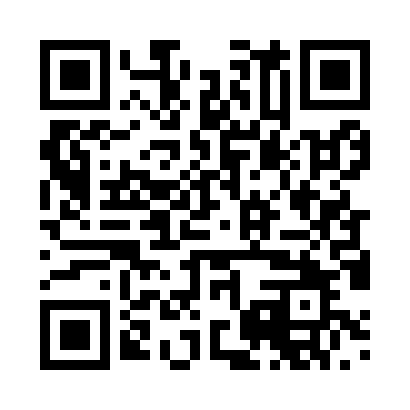 Prayer times for Unterbiberg, GermanyWed 1 May 2024 - Fri 31 May 2024High Latitude Method: Angle Based RulePrayer Calculation Method: Muslim World LeagueAsar Calculation Method: ShafiPrayer times provided by https://www.salahtimes.comDateDayFajrSunriseDhuhrAsrMaghribIsha1Wed3:455:551:115:108:2710:282Thu3:425:531:105:118:2910:313Fri3:395:511:105:118:3010:334Sat3:375:501:105:128:3110:355Sun3:345:481:105:128:3310:386Mon3:315:471:105:138:3410:407Tue3:295:451:105:138:3610:438Wed3:265:441:105:148:3710:459Thu3:235:421:105:148:3810:4710Fri3:205:411:105:158:4010:5011Sat3:185:391:105:158:4110:5212Sun3:155:381:105:168:4210:5513Mon3:125:371:105:168:4410:5714Tue3:105:351:105:178:4511:0015Wed3:075:341:105:178:4611:0216Thu3:045:331:105:188:4811:0517Fri3:025:321:105:188:4911:0718Sat2:595:301:105:198:5011:1019Sun2:565:291:105:198:5111:1220Mon2:545:281:105:208:5311:1521Tue2:535:271:105:208:5411:1722Wed2:535:261:105:208:5511:1923Thu2:525:251:105:218:5611:2024Fri2:525:241:105:218:5711:2125Sat2:525:231:105:228:5811:2126Sun2:515:221:115:228:5911:2227Mon2:515:211:115:239:0111:2228Tue2:515:201:115:239:0211:2329Wed2:515:201:115:249:0311:2330Thu2:505:191:115:249:0411:2431Fri2:505:181:115:249:0511:24